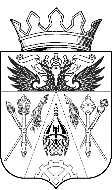 О внесении изменений в постановление Администрации №461 от 30.12.2013 г. «Об утверждении плана реализации муниципальной программы Истоминского сельского поселения «Информационное общество» на 2014 год.    В соответствии с Постановлением Администрации Истоминского сельского поселения № 284 от 15.08.2013 «Об утверждении Порядка разработки, реализации и оценки эффективности муниципальных программ Истоминского сельского поселения»ПОСТАНОВЛЯЮ:1.Внести изменения в постановление Администрации №461 от 30.12.2013 г. «Об утверждении плана реализации муниципальной программы Истоминского сельского поселения «Информационное общество» на 2014 год. согласно приложению, к настоящему постановлению.2.Сектору экономики и финансов   администрации Истоминского сельского поселения обеспечить исполнение плана реализации, указанного в пункте 1 настоящего постановления.3.Настоящее постановление вступает в силу с момента опубликования.   4.Контроль за исполнением настоящего постановления оставляю за собой.Глава Истоминского сельского поселения                 А.И.КорниенкоПриложение № 1к постановлениюАдминистрации Истоминскогосельского поселенияот11.06.2014.2014 № 122-1план реализациимуниципальной программы Истоминского сельского поселения «Информационное общество» на 2014 годАДМИНИСТРАЦИЯ ИСТОМИНСКОГО СЕЛЬСКОГО ПОСЕЛЕНИЯПОСТАНОВЛЕНИЕАДМИНИСТРАЦИЯ ИСТОМИНСКОГО СЕЛЬСКОГО ПОСЕЛЕНИЯПОСТАНОВЛЕНИЕАДМИНИСТРАЦИЯ ИСТОМИНСКОГО СЕЛЬСКОГО ПОСЕЛЕНИЯПОСТАНОВЛЕНИЕАДМИНИСТРАЦИЯ ИСТОМИНСКОГО СЕЛЬСКОГО ПОСЕЛЕНИЯПОСТАНОВЛЕНИЕАДМИНИСТРАЦИЯ ИСТОМИНСКОГО СЕЛЬСКОГО ПОСЕЛЕНИЯПОСТАНОВЛЕНИЕАДМИНИСТРАЦИЯ ИСТОМИНСКОГО СЕЛЬСКОГО ПОСЕЛЕНИЯПОСТАНОВЛЕНИЕАДМИНИСТРАЦИЯ ИСТОМИНСКОГО СЕЛЬСКОГО ПОСЕЛЕНИЯПОСТАНОВЛЕНИЕАДМИНИСТРАЦИЯ ИСТОМИНСКОГО СЕЛЬСКОГО ПОСЕЛЕНИЯПОСТАНОВЛЕНИЕАДМИНИСТРАЦИЯ ИСТОМИНСКОГО СЕЛЬСКОГО ПОСЕЛЕНИЯПОСТАНОВЛЕНИЕАДМИНИСТРАЦИЯ ИСТОМИНСКОГО СЕЛЬСКОГО ПОСЕЛЕНИЯПОСТАНОВЛЕНИЕАДМИНИСТРАЦИЯ ИСТОМИНСКОГО СЕЛЬСКОГО ПОСЕЛЕНИЯПОСТАНОВЛЕНИЕАДМИНИСТРАЦИЯ ИСТОМИНСКОГО СЕЛЬСКОГО ПОСЕЛЕНИЯПОСТАНОВЛЕНИЕ11июня2014№122-1х. Островскогох. Островскогох. Островскогох. Островскогох. Островскогох. Островскогох. Островскогох. Островскогох. Островскогох. Островскогох. Островскогох. Островского№ п\пНаименование подпрограммы, основного мероприятия ведомственной целевой программы, контрольного события программыОтветственный исполнитель (заместитель руководителя ОИВ /ФИО)Ожидаемый результат (краткое описание)Срок реализа-ции (дата)Объем расходов _  (тыс. руб.)Объем расходов _  (тыс. руб.)Объем расходов _  (тыс. руб.)Объем расходов _  (тыс. руб.)Объем расходов _  (тыс. руб.)№ п\пНаименование подпрограммы, основного мероприятия ведомственной целевой программы, контрольного события программыОтветственный исполнитель (заместитель руководителя ОИВ /ФИО)Ожидаемый результат (краткое описание)Срок реализа-ции (дата)всегоОбластной бюджетФедеральный бюджетМест-ный бюджетВнебюд-жетные средства1.Подпрограмма 1.«Развитие информационных технологий» Заместитель Главы администрации Моисеева О.Н.Развитие сервисов на основе информационных технологий; 2014 г.50,90050,9 01.1Мероприятия по созданию и развитию информационной и телекоммуникационной инфраструктуры, защиты информации»(Иные закупки товаров, работ и услуг для обеспечения государственных (муниципальных) нужд)Заместитель Главы администрации Моисеева О.Н. Технологическое обеспечение Администрации2014 г.21,40021,401.1Мероприятия по созданию и развитию информационной и телекоммуникационной инфраструктуры, защиты информации»(Субсидии бюджетным учреждениям)Заместитель Главы администрации Моисеева О.Н.Технологическое обеспечение бюджетных учреждений2014г.29,50029,501.1.1 Контрольное событие- Обновление компьютерной базы, установка нового программного обеспечения, закупка ключей электронных цифровых подписей Заместитель Главы администрации Моисеева О.Н.Акты выполненных работВ течении годаХХХХХ2.Подпрограмма 2.«Оптимизация и повышение качества предоставления муниципальных услуг»Заместитель Главы администрации Моисеева О.Н.Развитие инфраструктуры предоставления государственных и муниципальных услуг в Истоминском сельском поселении201429,80029,80,02.1Мероприятие 1.Мероприятия по развитию деятельности предоставления муниципальных услуг(Иные закупки товаров, работ и услуг для обеспечения государственных (муниципальных) нужд)Заместитель Главы администрации Моисеева О.Н..    Повышение доли граждан, получающих услуги в электронной форме201425,00025,00,02.1Мероприятия по развитию деятельности предоставления муниципальных услуг Субсидии бюджетным учреждениямЗаместитель Главы администрации Моисеева О.Н.Повышение доли граждан, получающих услуги в электронной форме20144,80,00,04,80,02.1.1Контрольное мероприятие –Развитие функциональных возможностей и техническое обслуживание информационной системы предоставления муниципальных услугЗаместитель Главы администрации Моисеева О.Н.Акт о выполненной работе2014хххххИТОГО по муниципальной программеОбеспечение предоставления муниципальных услуг, повышение уровня доверия к деятельности органов власти, открытости и доступности информации о деятельности Администрации Истоминского сельского поселения  201480,70080,70